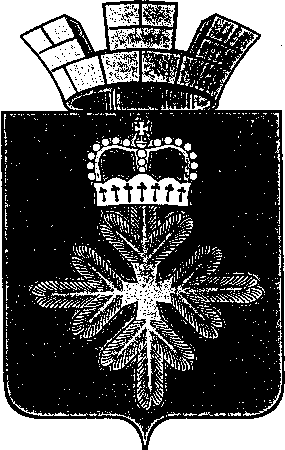 ПОСТАНОВЛЕНИЕАДМИНИСТРАЦИИ ГОРОДСКОГО ОКРУГА ПЕЛЫМО порядке официального опубликования сведений о численности муниципальных служащих городского округа Пелым и работников муниципальных учреждений городского округа Пелым В целях реализации пункта 6 статьи 52 Федерального закона от 6 октября 2003 года №131 – ФЗ «Об общих принципах организации местного самоуправления в Российской Федерации», руководствуясь Уставом городского округа Пелым, администрация городского округа Пелым ПОСТАНОВЛЯЕТ:Установить, что сведения о численности муниципальных служащих городского округа Пелым и работников муниципальных учреждений городского округа Пелым и фактических затратах на их содержание подлежат официальному опубликованию в газете «Пелымский вестник» и на официальном сайте городского округа Пелым в информационно-телекоммуникационной сети «Интернет» в составе ежеквартальных сведений об исполнении местного бюджета городского округа Пелым.Утвердить форму сведений о численности муниципальных служащих  городского округа Пелым и работников муниципальных учреждений городского округа Пелым (прилагается).Главному специалист по экономике администрации городского округа Пелым (Якимова Н.Н.) ежеквартально до 20 числа месяца, следующего за отчетным кварталом предоставлять согласованные с директором МКУ «Учреждения по обеспечению деятельности ОМС и МУ городского округа Пелым» (Корнюхова Л.В.) и специалистом 1 категории администрации городского округа Пелым (Абдуллаева Э.Ш.) сведения о численности муниципальных служащих  городского округа Пелым и работников муниципальных учреждений городского округа Пелым на утверждение главе городского округа Пелым. Настоящее постановление опубликовать  в газете «Пелымский вестник» и на официальном сайте городского округа Пелым в информационно-телекоммуникационной сети «Интернет».Контроль исполнения настоящего постановления возложить на заместителя главы администрации городского округа Пелым Е.А. Смертину.Глава городского округа Пелым                                                                  Ш.Т. Алиев                                                                                                            Приложение к постановлению администрации                                                                                               городского округа Пелым                                                                                         от 07.12. 2015 г. № 404ФормаСВЕДЕНИЯО ЧИСЛЕННОСТИ МУНИЦИПАЛЬНЫХ СЛУЖАЩИХГОРОДСКОГО ОКРУГА ПЕЛЫМ И РАБОТНИКОВМУНИЦИПАЛЬНЫХ УЧРЕЖДЕНИЙ ГОРОДСКОГО ОКРУГА ПЕЛЫМот 07.12.2015 г. № 404п. Пелым Наименование категории работниковСреднесписочная численность работников за отчетный период, чел.Фактические затраты на денежное содержание (заработную плату) за ___________ 20__ года (отчетный период) (тыс. руб.)123Муниципальные служащиеРаботники муниципальных учреждений